5th Grade News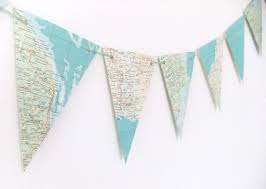 Adventure Awaits… Each school year offers a fresh start for students, parents, and their teachers. I am looking forward to partnering with you during this fifth grade adventure.1st Day of School Procedure Find lockerSet backpack on the floor by locker. Come to the door. Shake the teacher’s hand and introduce yourself. Find name on desk and silently begin seatwork.Gum, Snacks, DrinksOnly water will be allowed in our classroom. If your child needs a snack for health reasons, contact me.No gum*Important: Back to School NightWed. September 7th 5pm K-12 presentation in the auditoriumBBQ dinner afterwards6:15 Elementary classroom presentations beginA Little Latin	Each newsletter will have a Latin Phrase for your child to memorize, write down and bring to school. They’ll earn class cash, sound sophisticated, and I’ll know families are reading my newsletter.Here’s the first phrase: incipit (here begins)Contact Information	elizabeth.jorden@choteauschools.net or  466-5364 at school